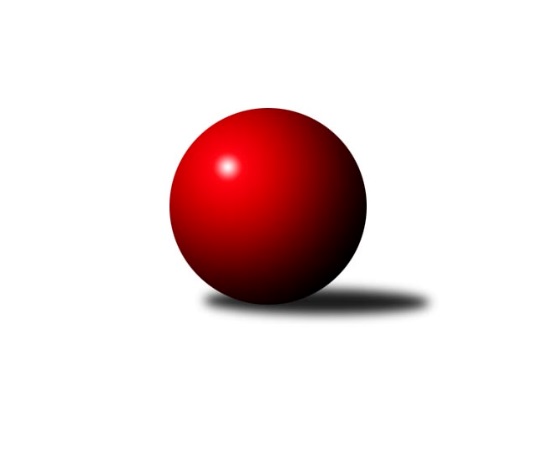 Č.14Ročník 2012/2013	19.1.2013Nejlepšího výkonu v tomto kole: 1686 dosáhlo družstvo: TJ Odry ˝A˝3. KLZ B 2012/2013Výsledky 14. kolaSouhrnný přehled výsledků:TJ Sokol Bohumín ˝A˝	- KK Zábřeh ˝B˝	2:4	1599:1650	3.0:5.0	19.1.KK Vyškov˝B˝	- TJ Odry ˝A˝	1:5	1639:1686	1.0:7.0	19.1.Tabulka družstev:	1.	KK Zábřeh ˝B˝	10	8	0	2	39.0 : 21.0 	46.5 : 33.5 	 1590	16	2.	TJ Odry ˝A˝	12	7	1	4	49.0 : 23.0 	67.0 : 29.0 	 1617	15	3.	TJ Sokol Bohumín ˝A˝	12	6	0	6	33.0 : 39.0 	39.5 : 56.5 	 1562	12	4.	KK Vyškov˝B˝	12	4	1	7	31.0 : 41.0 	39.5 : 56.5 	 1571	9	5.	TJ Nový Jičín˝C˝	10	2	0	8	16.0 : 44.0 	31.5 : 48.5 	 1505	4Podrobné výsledky kola:	 TJ Sokol Bohumín ˝A˝	1599	2:4	1650	KK Zábřeh ˝B˝	Lucie Bogdanowiczová	 	 203 	 196 		399 	 1:1 	 398 	 	196 	 202		Ludmila Tomiczková	Martina Kalischová	 	 209 	 212 		421 	 2:0 	 411 	 	204 	 207		Kamila Chládková	Lada Péli	 	 219 	 217 		436 	 0:2 	 448 	 	229 	 219		Helena Sobčáková	Hana Záškolná	 	 167 	 176 		343 	 0:2 	 393 	 	200 	 193		Silvie Horňákovározhodčí: Nejlepší výkon utkání: 448 - Helena Sobčáková	 KK Vyškov˝B˝	1639	1:5	1686	TJ Odry ˝A˝	Jana Nytrová	 	 203 	 192 		395 	 0:2 	 421 	 	209 	 212		Lucie Kučáková	Běla Omastová	 	 194 	 222 		416 	 0:2 	 441 	 	208 	 233		Denisa Honzálková	Jitka Usnulová	 	 193 	 198 		391 	 0:2 	 403 	 	199 	 204		Stanislava Ovšáková	Jana Kovářová	 	 215 	 222 		437 	 1:1 	 421 	 	221 	 200		Jana Frydrychovározhodčí: Nejlepší výkon utkání: 441 - Denisa HonzálkováPořadí jednotlivců:	jméno hráče	družstvo	celkem	plné	dorážka	chyby	poměr kuž.	Maximum	1.	Stanislava Ovšáková 	TJ Odry ˝A˝	421.03	283.4	137.7	4.1	5/5	(455)	2.	Jana Frydrychová 	TJ Odry ˝A˝	417.13	288.3	128.8	6.7	5/5	(439)	3.	Helena Sobčáková 	KK Zábřeh ˝B˝	415.32	281.6	133.7	5.4	5/5	(448)	4.	Jana Kovářová 	KK Vyškov˝B˝	406.96	279.8	127.1	7.4	5/5	(458)	5.	Marta Flídrová 	KK Zábřeh ˝B˝	406.50	280.6	125.9	5.3	4/5	(438)	6.	Jana Hrňová 	TJ Nový Jičín˝C˝	403.90	285.8	118.2	6.8	5/5	(418)	7.	Lada Péli 	TJ Sokol Bohumín ˝A˝	402.10	284.9	117.2	5.7	5/5	(458)	8.	Denisa Honzálková 	TJ Odry ˝A˝	398.17	276.6	121.6	7.0	5/5	(441)	9.	Lucie Bogdanowiczová 	TJ Sokol Bohumín ˝A˝	397.75	278.2	119.6	7.5	4/5	(436)	10.	Lucie Kučáková 	TJ Odry ˝A˝	397.58	279.3	118.3	11.3	4/5	(426)	11.	Kamila Chládková 	KK Zábřeh ˝B˝	395.36	276.0	119.4	9.1	5/5	(420)	12.	Ludmila Tomiczková 	KK Vyškov˝B˝	392.73	281.3	111.5	9.1	5/5	(437)	13.	Martina Kalischová 	TJ Sokol Bohumín ˝A˝	389.70	272.3	117.5	7.4	4/5	(421)	14.	Iva Volná 	TJ Nový Jičín˝C˝	389.68	276.1	113.6	9.0	5/5	(463)	15.	Hana Záškolná 	TJ Sokol Bohumín ˝A˝	389.60	274.9	114.7	10.4	5/5	(425)	16.	Silvie Horňáková 	KK Zábřeh ˝B˝	389.35	276.6	112.8	10.4	5/5	(415)	17.	Běla Omastová 	KK Vyškov˝B˝	387.92	271.2	116.7	8.0	5/5	(416)	18.	Jana Nytrová 	KK Vyškov˝B˝	383.75	274.0	109.8	10.7	4/5	(406)	19.	Eva Telčerová 	TJ Nový Jičín˝C˝	362.63	266.1	96.5	11.0	4/5	(385)		Pavla Fialová 	KK Vyškov˝B˝	402.00	273.0	129.0	7.0	1/5	(402)		Jitka Usnulová 	KK Vyškov˝B˝	392.80	278.9	113.9	6.5	3/5	(420)		Věra Ovšáková 	TJ Odry ˝A˝	387.00	275.7	111.3	7.3	2/5	(414)		Nikola Kunertová 	KK Zábřeh ˝B˝	386.67	264.3	122.3	8.6	3/5	(422)		Andrea Rojová 	TJ Sokol Bohumín ˝A˝	380.00	279.0	101.0	12.0	1/5	(386)		Kamila Vichrová 	TJ Sokol Bohumín ˝A˝	378.50	279.5	99.0	12.0	2/5	(391)		Šárka Pavlištíková 	TJ Nový Jičín˝C˝	364.07	260.3	103.7	10.4	3/5	(384)		Jana Hájková 	TJ Nový Jičín˝C˝	354.33	248.0	106.3	13.0	3/5	(359)		Kateřina Honlová 	TJ Sokol Bohumín ˝A˝	334.00	246.0	88.0	16.0	1/5	(334)		Eva Birošíková 	TJ Nový Jičín˝C˝	315.00	236.0	79.0	19.0	1/5	(315)Sportovně technické informace:Starty náhradníků:registrační číslo	jméno a příjmení 	datum startu 	družstvo	číslo startu
Hráči dopsaní na soupisku:registrační číslo	jméno a příjmení 	datum startu 	družstvo	Program dalšího kola:15. kolo2.2.2013	so	10:00	KK Zábřeh ˝B˝ - KK Vyškov˝B˝	2.2.2013	so	10:00	TJ Odry ˝A˝ - TJ Nový Jičín˝C˝	Nejlepší šestka kola - absolutněNejlepší šestka kola - absolutněNejlepší šestka kola - absolutněNejlepší šestka kola - absolutněNejlepší šestka kola - dle průměru kuželenNejlepší šestka kola - dle průměru kuželenNejlepší šestka kola - dle průměru kuželenNejlepší šestka kola - dle průměru kuželenNejlepší šestka kola - dle průměru kuželenPočetJménoNázev týmuVýkonPočetJménoNázev týmuPrůměr (%)Výkon7xHelena SobčákováZábřeh B4487xHelena SobčákováZábřeh B112.554487xDenisa HonzálkováOptimit Odry4416xDenisa HonzálkováOptimit Odry110.924416xJana KovářováVyškov B4377xJana KovářováVyškov B109.9143710xLada PéliBohumín A4367xLada PéliBohumín A109.544362xMartina KalischováBohumín A4212xLucie KučákováOptimit Odry105.894212xLucie KučákováOptimit Odry42111xJana FrydrychováOptimit Odry105.89421